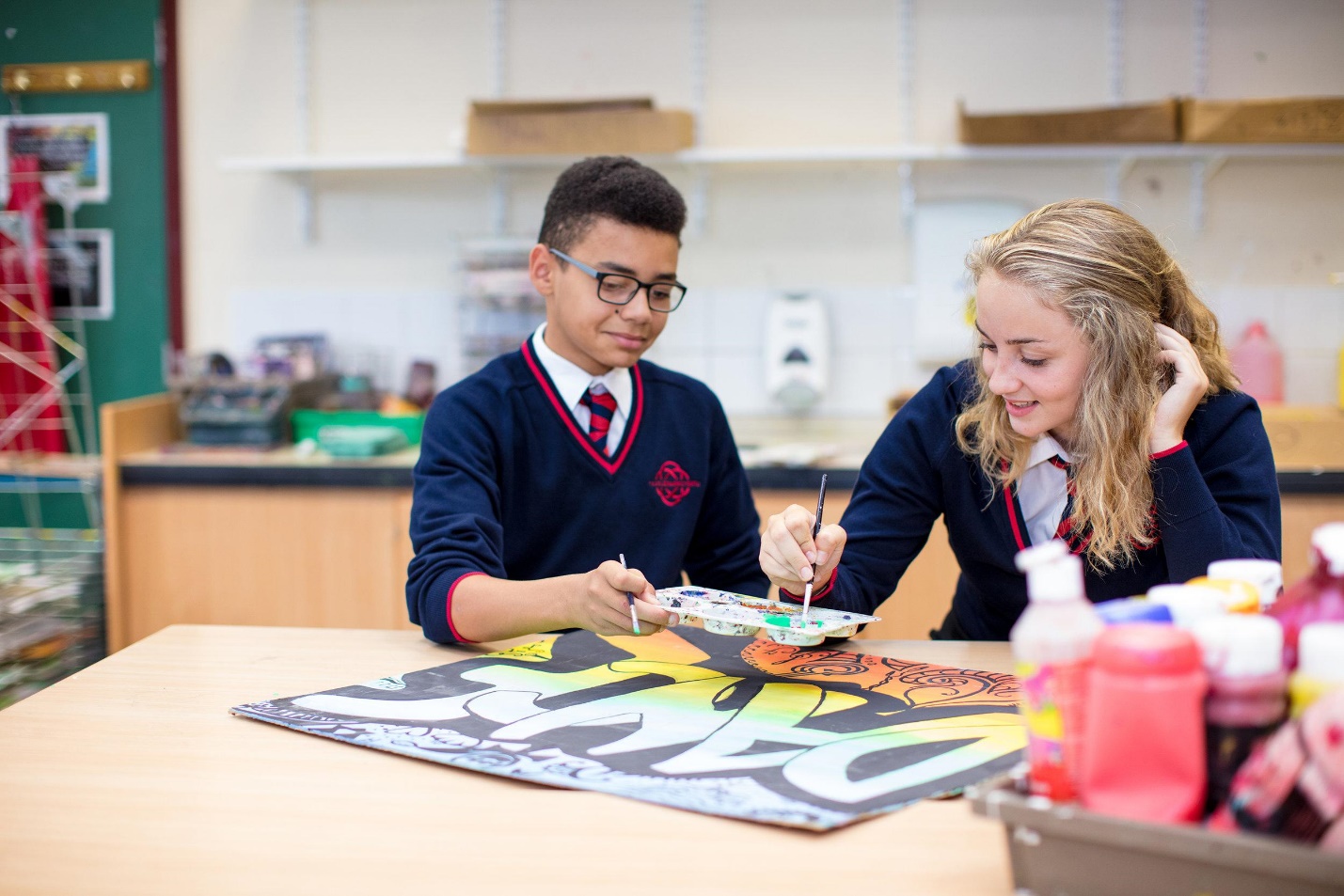 Polisi Anghenion Gofal Iechydwww.ysgolcalon.cymruEgwyddorion Allweddol a) Mae Ysgol Calon Cymru wedi ymrwymo’n llwyr i ddilyn polisi o addysg gynhwysol sy’n croesawu a chefnogi dysgwyr sydd ag anghenion gofal iechyd. Dyluniwyd y polisi hwn i eu haddysg mewn amgylchedd gefnogol, sy’n sensitif i anghenion gofal iechyd. Mae’n cefnogi rheolaeth meddyginiaethau ac anghenion gofal iechyd yn yr ysgol, ac yn cefnogi unigolion sydd ag anghenion gofal iechyd penodol. b) Yn Ysgol Calon Cymru rydym yn deall na ddylai anghenion gofal iechyd fod yn rhwystr i ddysgu, felly rydym yn sicrhau bod y staff i gyd yn deall eu dyletswydd gofal i blant a phobl ifanc pe ceir argyfwng a’u bod yn teimlo’n hyderus eu bod yn gwybod beth i’w wneud mewn argyfwng. c) Mae’r polisi’n nodi rolau a chyfrifoldebau’r ysgol, y rhieni a’r dysgwyr. Bydd cyfathrebu effeithiol a chydweithrediad rhwng y cartref a’r ysgol yn galluogi bod hyn yn cael ei gyflawni. d) Mae ein polisi’n cydymffurfio â Chanllaw Llywodraeth Cymru ‘Cefnogi Dysgwyr ag Anghenion Gofal Iechyd’ a gyhoeddwyd ar 30ain Mawrth 2017. e) Mae pob person ifanc, yn cynnwys dysgwyr sydd ag anghenion gofal iechyd, yn unigolyn, sy’n datblygu yn eu ffordd unigol eu hunain; felly, ein nod yw annog y dysgwyr i weld dros eu hunain, eu talentau eu hunain, meithrin hunanhyder, a datblygu ymwybyddiaeth o berson, fel y gall pob dysgwr ymdopi â’r amgylchedd, a’r lefel sy’n briodol iddynt hwy. Y gobaith yw y bydd pob dysgwr yn gytbwys, hapus ac yn medru datblygu agweddau synhwyrol tuag at ddysgu, fel y gallant fwynhau pob agwedd o waith ysgol, a chaffael boddhad o’u cyraeddiadau hwy. f) Mae materion gofal iechyd yn effeithio pob dysgwr yn unigol a gall cefnogaeth gan yr ysgol effeithio ar ansawdd eu bydyd dyddiol a chyfleoedd y dyfodol. Felly, byddwn yn sicrhau bod trefniadau’n canolbwyntio ar fodloni’r anghenion sy’n benodol i’r dysgwr ac yn ystyried effaith hyn ar eu haddysg, cyrhaeddiad a llesiant. Dylai trefniadau roi hyder i ddysgwyr/gofalwyr bod y ddarpariaeth yn addas ac yn effeithiol.2.Gofynion Cyfreithiol yr Ysgol a) Mae Adran 175 Deddf Addysg 2002 yn gosod dyletswydd ar awdurdodau lleol a chyrff llywodraethu i wneud trefniadau i sicrhau arfer eu swyddogaethau gyda golwg ar ddiogelu a hyrwyddo lles plant yr ysgol. Mae hyn yn cynnwys cefnogi dysgwyr sydd ag anghenion gofal iechyd. b) Er mwyn bodloni’r dyletswyddau dan adran 175 Deddf Addysg 2002, rhaid bod awdurdodau lleol a chyrff llywodraethu’n ystyried y canllaw a gyhoeddwyd gan Weinidogion Cymru dan yr adran hon. c) Mae adran 21(5) Deddf Addysg 2002 yn gosod dyletswydd ar gyrff llywodraethau i hyrwyddo llesiant dysgu yn yr ysgol sy’n ymwneud â’r materion y cyfeiriwyd atynt yn adran 25(2) Deddf Plant 2004, sy’n cynnwys iechyd corfforol a meddyliol a llesiant emosiynol, addysg, hyfforddiant ac adloniant, a llesiant cymdeithasol. d) Mae canllaw Llywodraeth Cymru ‘Cefnogi Dysgwyr ag Anghenion Gofal Iechyd’ (Dogfen Ganllaw Rhif 215/2017) yn cynnwys canllaw statudol ac anstatudol. Cyhoeddir y canllaw anstatudol sydd yn y ddogfen wrth arfer dyletswydd Gweinidogion Cymru i hyrwyddo addysg pobl Cymru a’u grym o ran hyrwyddo neu wella llesiant economaidd, cymdeithasol ac amgylcheddol yng Nghymru. e) Mae’r Ddeddf Gwasanaethau Cymdeithasol a Llesiant (Cymru) 2014 yn dweud y dylai ysgolion wybod am y dull hwn ac yn sicrhau y rhoddir cymorth i ddysgwyr gan ddefnyddio dull holistaidd. 3. Rolau a Chyfrifoldebau 3.1 Ysgol/Corff Llywodraethu a) Yn cydymffurfio â dyletswyddau statudol cymwys, gan gynnwys y rheiny o dan ddeddf Cydraddoldeb 2010 (e.e. y ddyletswydd i wneud newidiadau rhesymol mewn perthynas â dysgwyr sydd ag anghenion gofal iechyd os ydynt yn anabl). b) Mae ganddynt hawl statudol i hyrwyddo llesiant dysgwyr. Bydd ystyriaeth i sut y gallant ddiwallu’r anghenion hynny, dan gynnwys darparu mynediad i ddysgwyr i wybodaeth a deunydd sydd â’r nod o hybu llesiant ysbrydol a moesol ac iechyd meddwl a chorfforol (Erthygl 17 CCUHP) c) Ystyried sut gallant gefnogi dysgwyr i ddatblygu’r sgiliau, gwybodaeth a chydnerthedd emosiynol sydd eu hangen i gynnal eu hawliau, a hawliau pobl eraill. d) Sicrhau bod rolau a chyfrifoldebau pawb sy’n gysylltiedig yn y trefniadau i gefnogi anghenion gofal iechyd dysgwyr yn glir a bod pawb yn eu deall, gan gynnwys unrhyw ddirprwyo cyfrifoldebau neu dasgau i bennaeth, aelod o staff neu weithiwr proffesiynol fel sy’n briodol.e) Cydweithio gyda rhieni a gweithwyr proffesiynol eraill i ddatblygu trefniadau gofal iechyd a fydd yn sicrhau’r budd gorau i’r dysgwr f) Datblygu a gweithredu trefniadau effeithiol i gefnogi dysgwyr sydd ag anghenion gofal iechyd. Dylai hyn gynnwys polisi ar anghenion gofal iechyd a lle bo’n briodol, Cynllun Gofal Iechyd Unigol (CGIU) ar gyfer dysgwyr penodol g) Sicrhau bod trefniadau yn eu lle ar gyfer datblygu, monitro ac adolygu’r trefniadau anghenion gofal iechyd h) Sicrhau bod y trefniadau yn cyd-fynd â pholisïau a gweithdrefnau perthnasol eraill fel iechyd a diogelwch, cymorth cyntaf, asesiadau risg, deddfwriaeth diogelu data, mesurau diogelu a gweithdrefnau argyfwng i) Sicrhau bod systemau cadarn yn eu lle ar gyfer ymdrin ag achosion brys o ran gofal iechyd a digwyddiadau critigol, ar gyfer gweithgareddau ar y safle ac oddi ar y safle, gan gynnwys mynediad at feddyginiaeth frys fel mewnanadlwyr (inhalers) neu hunanchwistrellwyr adrenalin (pens) j) Sicrhau bod staff sydd â chyfrifoldeb dros roi cymorth i ddysgwyr â gofynion gofal iechyd yn derbyn yr hyfforddiant priodol e.e. ar anaphylaxis a gweinyddu Epipens.k) Sicrhau bod trefniadau yswiriant priodol yn eu lle, bod cydymffurfiaeth ag unrhyw amodau a bod staff yn glir ynglŷn â beth mae hyn yn ei olygu iddynt wrth gefnogi dysgwyr.l) Meddu ar weithdrefnau atal haint sy’n adlewyrchu’n llawn y gweithdrefnau  a geir yn y canllawiau cyfredol. 3.2 Yr Uwch Dîm Arwain a CADY a) Sicrhau bod y trefniadau i ddiwallu anghenion gofal iechyd dusgwr yn ddigon datblygedig a’u gweithredu’n effeithiol. b) Gweithio gyda’r corff llywodraethu i sicrhau cydymffurfiad â dyletswyddau statudol cymwys wrth roi cymorth i ddysgwyr ag anghenion gofal iechyd, yn cynnwys dyletswyddau o dan Ddeddf Cydraddoldeb 2010. c) Sicrhau bod pawn sy’n gysylltiedig yn deall y trefniadau sydd yn eu lle i ddiwallu anghenion gofal iechyd dysgwr a’u bod yn dilyn y trefniadau hynny, ac yn dilyn y camau gweithredu. Mewn ysgolion mwy o faint, efallai y bydd yn fwy ymarferol i ddirprwyo rheolaeth o ddydd i ddydd anghengion gofal iechyd myfyriwr i aelod arall o’r staff.d) Sicrhau bod yn cymorth sy’n cael ei ddarparu yn canolbwyntio ar anghenion unigol y dysgwr ac yn diwallu’r anghenion rhieni/gofalwyr, hynny yw, cynllunio sy’n canolbwyntio ar unigolion. e) Ymestyn ymwybyddiaeth o anghenion gofal iechyd ar draws yr ysgol yn unol â hawl y dysgwr i breifatrwydd. Gall hyn gynnwys staff cymorth, staff arlwyo, gweithwyr asiantaeth, llywodraethwyr rhieni/gofalwyr a dysgwyr eraill. f) Penodi aelod o staff a enwir sy’n gyfrifol am ddysgwyr  ag anghenion gofal iechyd, cysylltu â rhieni, dysgwyr, y gwasanaeth dysgu yn y cartref, yr awdurdd lleol, y gweithiwr allweddol ac eraill sy’n gysylltiedig â gofal y dysgwr. g) Sicrhau bod nifer digonol o staff hyfforddedig ar gael i weithredu’r trefniadau a nodir ym mhob Cynllun Gofal Iechyd Unigol, gan gynnwys cynlluniau wrth gefn ar gyfer sefyllfaoedd brys ac absenoldebau staff. h) Bod â chyfrifoldeb cyffredinol am ddatblygu Cynlluniau Gofal Iechyd Unigol i) Sicrhau bod gan ddysgwyr amgylchedd ag urddas, addas i gyflawni eu hanghenion gofal iechyd, e.e. toiledau preifat ar gyfer cathetreiddio. j) Gwirio a oes trefniadau yswiriant addas yn eu lle ar gyfer cynnal gweithgareddau penodol i gefnogi dysgwyr ag anghenion gofal iechyd a rhoi gwybod i staff am unrhyw gyfyngiadau mewn perthynas â chynnal gweithgareddau. k) Sicrhau bod pob dysgwr ag anghenion gofal iechyd wedi’u cysylltu’n briodol â’r gwasanaeth cyngor iechyd i ysgolion.l) Pan fydd dysgwr yn cymryd rhan mewn lleoliad profiad gwaith neu sefyllfa debyg, sicrhau bod trefniadau cymorth gofal iechyd priodol wedi’u cytuno a’u rhoi ar waith. m) Darparu adroddiadau blynyddol i’r corff llywodraethu ar effeithlonrwydd y trefniadau sydd yn eu lle i ddiwallu anghenion gofal iechyd dysgwyr n) Sicrhau nad oes unrhyw ddysgwr sydd ag anghenion gofal iechyd yn cael ei eithrio o weithgareddau y byddai hawl ganddo fel arfer i gymryd rhan ynddynt heb reswm clir ar sail tystiolaeth. o) Rhoi gwybod i’r awdurdod lleol os yw dysgwr yn debygol o dreulio cyfnod sylweddol i ffwrdd o’r ysgol, e.e. tair wythnos  oherwydd ei anghenion gofal iechyd. Yn y pen draw, bydd yr hyn sy’n cael ei ystyried yn gyfnod o absenoldeb ‘sylweddol’ yn y cyfnod hwn yn dibynnu ar yr amgylchiadau a hefyd ar y graddau mae’r ysgol yn gallu darparu addysg addas ar gyfer y dysgwr. Gall cyfnodau o absenoldeb byrrach gael eu hystyried yn sylweddol yn dibynnu ar yr amgylchiadau.p) Ystyried Deddf Gwasanaethau Cymdeithasol a Llesiant (Cymru) 2014. Mae’r ysgol yn ymwybodol o’r ddeddfwriaeth ac yn sicrhau y darperir cymorth i ddysgwyr mewn ffordd holistaidd. 3.3 Athrawon a Staff cymorth (yn cynnwwys staff arlwyo a gweinyddol, lle’n briodol) a) Gellir gofyn i unrhyw aelod staff yn yr ysgol i ddarparu cymorth i ddygwyr ag anghenion gofal iechyd, gan gynnwys cynorthwyo neu oruchwylio gweinyddu meddyginiaethau ar sail wirfoddol. Rhaid i aelodau staff dderbyn hyfforddiant digonol ac addas a chyrraedd y lefel cymhwysedd a ddarperir i staff cyn cymryd at y cyfrifoldeb. b) Yn ogystal â’r hyfforddiant a ddarperir i staff sydd wedi gwirfoddoli neu a gaiff eu contractio i gefnogi dygwyr ag anghenion gofal iechyd, dylai’r ysgol sicrhau bod staff: yn deall yn llwyr holl bolisïau a threfniadau anghenion gofal iechyd yr ysgol; yn ymwybodol pa ddysgwyr sydd ag anghenion gofal iechyd mwy difrifol neu gronig, a, lle bo’n briodol, yn gyfarwydd â Chynlluniau Gofal Iechyd Unigol y dysgwyr hyn. Mae hyn yn cynnwys gwybod sut i gyfathrebu gyda rhieni a pha amgylchiadau ddylai eu hysgogi i gysylltu â rhieni, er enghraifft, pan fydd y dysgwr yn sâl, yn gwrthod cymryd meddyginiaeth neu’n gwrthod cymryd rhan mewn rhai gweithgareddau oherwydd eu hanghenion gofal iechyd; yn ymwybodol o’r arwyddion, symptomau a’r pethau sy’n ysgogi cyflyrau meddygol cyffredin sy’n peryglu bywyd ac yn gwybod beth i’w wneud mewn argyfwng. Mae hyn yn cynnwys gwybod pwy yw’r swyddogion cymorth cyntaf a gofyn am eu cymorth os bydd achos meddygol brys;deall yn llwyr weithdrefnau argyfwng yr ysgol a bod yn barod i weithredu mewn argyfwng;gofyn am farn dysgwyr a rhieni a gwrando ar y farn honno, gan ei hystyried wrth wneud trefniadau cymorth; sicrhau bod dysgwyr (neu eu ffrindiau) yn gwybod pwy ddylent ddweud wrthynt os byddant yn teimlo’n sâl, os oes arnynt angen cymorth neu unrhyw newidiadau i’r trefniadau cymorth; gwrando ar bryderon dysgwyr os ydynt yn teimlo’n sâl unrhyw bryd ac ystyried yr angen am gymorth meddygol (yn enwedig yn achos adroddiadau am anawsterau anadlu);sicrhau nad yw dysgwyr sydd ag anghenion gofal iechyd yn cael eu heithrio o unrhyw weithgareddau maent yn dymuno cymryd rhan ynddynt heb reswm clir ar sail tystiolaeth, gan gynnwys unrhyw deithiau / ymweliadau allanol. Mae hyn yn cynnwys sicrhau bod dysgwyr yn gallu cael gafael are u meddyginiaethau yn rhywdd a bod aelod o staffg sydd wedi derbyn hyfforddiant priodol yn bresennol I roi cymorth lle bo’r angen; yn ymwybodol o faterion yn ymwneud â bwlio a llesiant emosiynol dysgwyr sydd ag anghenion gofal iechyd, a bod yn barod i ymyrryd yn unol â pholisi’r ysgol; yn deall y gall anghenion gofal iechyd effeithio ar allu dysgwr i ddysgu a darparu cymorth ychwanegol lle bo’r angen; cefnogi dysgwyr sydd wedi bod yn absennol a’u cynorthwyo i ddal i fyny â gwaith a gollwyd ‒ gall hyn gynnwys gweithio gyda rhieni a gwasanaethau arbenigol; a rhoi gwybod i rieni/gofalwyr am sut mae’r angen gofal iechyd yn effeithio ar y dysgwr yn yr ysgol. Gall hyn gynnwys adrodd am unrhyw ddirywiad, pryderon neu newidiadau i drefn arferol y dysgwr neu’r staff. 3.4 Rhieni/Gofalwyr a Dysgwyr a) Mae’n hanfodol bod dysgwyr a rhieni/gofalwyr yn ymwneud â chynllunio anghenion gofal iechyd. Dylai diwallu anghenion unigol fod yn ganolog i’r broses a gwneud penderfyniad. Dywed UNCRC y dylai dysgwyr gael mynediad i wybodaeth briodol sy’n hanfodol ar gyfer eu hiechyd a datblygiad a chael cyfleoedd i gymryd rhan mewn penderfyniadau sy’n effeithio ar eu hiechyd. b) Dylai rhieni a dysgwyr: dderbyn diweddariadau ynglyn â materion/newidiadau gofal iechyd sy’n digwydd yn y lleoliad addysg; Eu cynnwys i lunio, datblygu ac adolygu CGIU (os o gwbl). Efallai mai’r rhieni/gofalwyr a’r dysgwr yw’r gorau i roi gwybodaeth ar sut y mae eu anghenion gofal iechyd yn effeithio hwy /. Dylent ffurfio rhan o drafodaethau ynglŷn â sut y bydd yr ysgol yn diwallu anghenion gofal iechyd y dysgwr, ac yn cyfrannu at ddatblygiad, a chydymffurfiaeth, eu CGIU;Rhoi i’r lleoliad addysg digon o wybodaeth a’r wybodaeth gyfredol am anghenion gofal iechyd, gan gynnwys unrhyw ganllaw ynglŷn â gweinyddu meddyginiaethau a/neu driniaeth ganw eithwyr gofal iechyd proffesiynol. Lle’n briodol, dylid annog a galluogi dysgwyr i reoli eu hanghenion gofal iechyd eu hunain; Rhoi gwybod i’r ysgol am unrhyw newid fel y math o feddyginiaeth, dos a chyfarwyddiadau gweinyddu; Sicrhau bod oedolyn a enwebir ar gael bob amser a bod y ffurflenni angenrheidiol i gyd wedi eu cwblhau a’u llofnodi; a Rhoi gwybod i’r ysgol os oes gan eu plentyn, neu ei fod wedi cael, clefyd neu gyflwr heintus pan yw’n bresennol. 3.5 Awdurdod Lleol a) Sicrhau bod darpariaeth addysg ar gael i bob dysgwr b) Yn gwneud addasiadau rhesymol i sicrhau nad yw plant a phobl ifanc anabl o dan anfantais sylweddol o’u cymharu â’u cyfoedion. Mae’r ddyletswydd hon yn rhagflaenorol. Er enghraifft, ni ddylai dysgwyr fod o dan anfantais pan fyddant yn gadael yr ysgol gynradd ac yn dechrau yn yr ysgol uwchradd. Mewn termau ymarferol, golyga hyn bod yn rhaid cynllunio a gweithredu addasiadau ymlaen llaw er mwyn atal unrhyw anfantais. Ni ddylai trafodaethau ynglŷn â’r cyfrifoldeb dros y ddarpariaeth gael effaith ar gyflenwi’r gwasanaeth, gan y gallai unrhyw oedi fod yn andwyol i addysg a llesiant y dysgwr. c) Yn gwneud trefniadau i hybu cydweithio rhwng y gwahanol gyrff neu unigolion, gyda’r nod o wella, ymhlith pethau eraill, llesiant plant mewn perthynas â’u hiechyd meddwl a chorfforol, eu haddysg, hyfforddiant a hamdden. Wrth wneud y trefniadau hyn bydd awdurdodau lleol yn sicrhau bod trefniadau priodol yn eu lle ar gyfer rhannu data. Gallai hyn fod trwy weithio oddi fewn i  Brotocolau Rhannu Gwybodaeth  Cytundeb Rhannu Gwybodaeth Bersonol Cymru (WASPI) neu Gytundebau Datgelu Data. d) Yn gwneud darpariaeth resymol ar gyfer gwasanaethau cynghori i bobl ifanc 11‒18 oed a dysgwyr Blwyddyn 6 yn yr ysgolion cynradd. Yn yr ysgolion, dylai’r ddarpariaeth hon ategu’r gwahanol ddulliau sydd eisoes ar waith i gefnogi anghenion iechyd, emosiynol a chymdeithasol dysgwyr. e) Yn gweithio gyda lleoliadau addysg i sicrhau bod dysgwyr sydd ag anghenion gofal iechyd yn derbyn addysg addas. Mewn sefyllfa lle na fyddai dysgwr o oedran ysgol gorfodol yn derbyn addysg addas am unrhyw gyfnod oherwydd ei iechyd, mae gan yr awdurdod lleol ddyletswydd i wneud trefniadau ar gyfer darparu addysg addas. Os yw dysgwr yn hŷn na’r oedran ysgol gorfodol ond dan 18 oed, gall yr awdurdod lleol wneud y trefniadau hyn. f) Yn darparu cymorth, cyngor ac arweiniad, gan gynnwys cyngor ar sut i ddiwallu anghenion hyfforddiant staff ysgol, er mwyn i gyrff llywodraethu sicrhau y gellir cyflenwi’r cymorth a nodir yn y cynlluniau gofal iechyd unigol (CGIU) yn effeithiol.  3.5 Gwasanaeth nyrsio iechyd ysgolion GIG Cymru, gweithwyr iechyd proffesiynol a gweithwyr proffesiynol eraill, sefydliadau trydydd sector a gwasanaethau arbenigol eraill Mae nifer o sefydliadau yn cynnig cymorth gofal iechyd a chymorth ymarferol. Gall lleoliadau addysg ddernyddio’r gwasanaeth cyngor iechyd. Gall cwmpas a’r math o gymorth a gynigir gan y gwasanaeth gynnwys:cynnig cyngor ar ddatblygu Cynlluniau Gofal Iechyd Unigol cynorthwyo i nodi’r hyfforddiant sydd ei angen ar y lleoliad addysg er mwyn gweithredu Cynlluniau Gofal Iechyd Unigol yn llwyddiannus cefnogi staff i weithredu Cynllun Gofal Iechyd Unigol dysgwr drwy dderbyn cyngor a chysylltu â gweithwyr proffesiynol eraill ym maes gofal iechyd, gofal cymdeithasol a’r trydydd sector. Gall gweithwyr iechyd proffesiynol arbenigol fel meddygon teulu, paediatregwyr, therapyddion lleferydd ac iaith, therapyddion galwedigaethol, ffisiotherapyddion, dietegwyr a nyrsys diabetes arbenigol, hefyd ddarparu cyngor a chymorth gofal iechyd. Gall cyrff gwirfoddol y trydydd sector hefyd gynnig cyngor a chymorth ymarferol. Trwy gysylltu’n rhagweithiol gyda gwasanaethau arbenigol gellir darparu cymorth ymarferol wrth ysgrifennu a gweithredu Cynlluniau Gofal Iechyd Unigol. Gallant hefyd ddarparu hyfforddiant ac adnoddau ar gyfer codi ymwybyddiaeth, gan gynnwys cysylltiadau fideo.  4. Creu amgylchedd hygyrch Dylai awdurdodau lleol a chyrff llywodraethu sicrhau bod eu hysgolion yn gynhwysol ac yn hygyrch a gwneud addasiadau rhesymol ar gyfer dysgwyr ag anghenion gofal iechyd. Mae hyn yn cynnwys y canlynol: 4.1 Mynediad corfforol i adeiladau’r ysgol a) Dyletswydd awdurdodau lleol yw llunio strategaeth hygyrchedd ysgrifenedig ar gyfer pob ysgol maent yn gyfrifol amdani o dan Ddeddf Cydraddoldeb 2010. Rhaid i bob strategaeth o’r fath fynd i’r afael â: ‘gwella amgylchedd ffisegol ysgolion gyda’r diben o gynyddu’r graddau y gall dysgwyr anabl fanteisio ar addysg a buddion, cyfleusterau neu wasanaethau a ddarperir neu a gynigir gan yr ysgolion (Atodlen 10, Deddf Cydraddoldeb 2010 ). b) Yn yr un modd, rhaid i ysgolion unigol gynllunio’n weithredol ac maent dan ddyletswydd i baratoi cynllun hygyrchedd yn dilyn yr un egwyddoropn a’r startegaethau a baratowyd gan yr awdurdod lleol. 4.2 Addasiadau rhesymol – Cynorthwyon neu wasanaethau atodol Yn ôl Deddf Cydraddoldeb 2010, mae gan sefydliadau dysgu ddyletswydd i wneud ‘addasiadau rhesymol’ ar gyfer dysgwyr sy’n anabl fel y’i diffinnir gan y Ddeddf. Mae’n rhaid darparu cymhorthion neu wasanaethau (gyda’r nifer priodol o staff hyfforddedig) ar gyfer y dysgwyr hyn. 4.3 Teithiau dydd ac ymweliadau preswyl a) Dylai cyrff llywodraethu sicrhau bod y lleoliad addysg yn rhoi pob cymorth i ddysgwyr sydd ag anghenion gofal iechyd gymryd rhan mewn teithiau ac ymweliadau. Rhaid i gyrff llywodraethu fod yn ymwybodol o’u gofynion cyfreithiol i wneud addasiadau rhesymol i deithiau ac ymweliadau preswyl er mwyn sicrhau bod pob dysgwr yn gallu cymryd rhan yn llawn. b) Dylai staff fod yn ymwybodol o sut gall anghenion gofal iechyd dysgwr effeithio ar ei allu i gymryd rhan, a dylent geisio gwneud unrhyw addasiadau rhesymol a fyddai’n helpu’r dysgwr i gymryd rhan. Dylai staff ystyried sut i rannu gwybodaeth bersonol gyda thrydydd partïon os oes angen ar gyfer gweithgareddau a gynhelir oddi ar y safle (gan gydymffurfio â Deddf Diogelu Data 1998 a pharchu hawl y dysgwr i breifatrwydd). Gall hyn gynnwys gwybodaeth am anghenion gofal iechyd dysgwyr, beth ddylid ei wneud mewn argyfwng ac unrhyw gymorth ychwanegol, meddyginiaeth neu offer sydd eu hangen.  c) Efallai bydd angen mesurau diogelu ychwanegol i’r rheiny sydd eisoes yn eu lle i gefnogi dysgwyr ag anghenion gofal iechyd yn ystod ymweliadau neu weithgareddau tu allan i amserlen arferol yr ysgol. Efallai bydd angen trefniadau ar gyfer cymryd meddyginiaethau a sicrhau bod yna gyflenwadau digonol ar ymweliadau preswyl. d) Dylai pob staff sy’n goruchwylio ymweliadau fod yn ymwybodol o anghenion gofal iechyd dysgwr ac unrhyw weithdrefn argyfwng meddygol. Sun ffordd o gyflawni hyn yw bod gan bob staff ddalennau crynhoi, sy’n cynw nys manylion am anghenion pob person ifanc ac un rhyw wybodaeth berthnasol arall a roddwyd gan rieni/gofalwyr. Os yn briodol, dylid hyfforddi aelod o staff gwirfoddol i weinyddu meddyginiaeth, os nad ydynt eisoes wedi derbyn hyfforddiant i wneud hyn, a dylai gymryd cyfrifoldeb mewn argyfwng meddygol. e) Gellir gofyn i rieni/gofalwyr roi: Manylion am gyflyrau meddygol; Rhifau cyswllt mewn argyfwng; Enw, cyfeiriad a rhif ffôn meddyg teulu’r dysgwr number; Gwybodaeth yn dweud a yw’r dygwr wedi treulio noson oddi cartref o’r blaen a’i allu i ymdopi’n effiethiol;Manylion ysgrifenedig am unrhyw feddyginiaeth sydd ei angen (gan gynnwys cyfarwyddiadau ar ddos/amseroedd gweinyddu); Caniatâd gan y rhieni os oes rhaid i’r person ifanc weinyddu ei feddyginiaeth ei hun neu gytundeb i aelod o staff gwirfoddol ei weinyddu;Gwybodaeth am unrhyw alergeddau/ffobias; Gwybodaeth am unrhyw anghenion dietegol arbennig; Gwybodaeth am unrhyw anaswterau mynd i’r toiled, cyfarpar neu gymhorthion arbennig i fyw o ddydd i ddydd;Anghenion cludiant arbennig i ddysgwyr a phobl ifanc sydd angen help gyda symudoledd; neu Tystysgrif ‘Abl i deithiol’ a ysgrifennwyd gan y meddyg teulu/meddyg yngynghorol os oes gan y plentyn angen meddygol arwyddocaol (heb hyn efallai na fydd yr yswiriant yn ddilys). 4.4 Rhyngweithio cymdeithasol a) Dylai cyrff llywodraethu sicrhau bod ystyriaeth ddigonol yn cael ei rhoi i gynnwys disgyblion sydd ag anghenion gofal iechyd, megis yn ystod amser egwyl, cynyrchiadau, clybiau ar ôl ysgol ac ymweliadau preswyl. b) Dylai’r ysgol sicrhau bod yr holl staff yn ymwybodol o’r rhwystrau cymdeithasol y gall dysgwyr ag anghenio gofal iechyd eu cael a sut y gall hyn arwain at eithrio cymdeithasol. Mae angen dull ragw eithiol er mwyn dilwu unrhyw rwystrau. 4.5 Ymarfer Corff a Gweithgarwch Corfforol a) Dylai’r ysgol ddeall yn llwyr pa mor bwysig yw hi i’r holl ddysgwyr gymryd rhan mewn gweithgareddau corfforol a dylai’r staff wneud addasiadau priodol i weithgareddau chwaraeon a gweithgareddau eraill er mwyn eu gwneud yn hygyrch i bob dysgwr, gan gynnwys clybiau ar ôl ysgol a chwaraeon tîm. b) Dylai staff fod yn gwbl ymwybodol o anghenion gofal iechyd dysgwyr a’r ysgogiadau posibl. Dylent wybod sut i ymateb yn briodol a chyflym os byddant yn cael gwybod bod dysgwr yn teimlo’n sâl. Dylent bob amser ofyn am arweiniad wrth ystyried sut gallai cymryd rhan mewn gweithgareddau chwaraeon neu weithgareddau eraill effeithio ar ddysgwyr sydd ag anghenion gofal iechyd.  c) Dylid osgoi gwneud ‘darpariaethau arbennig’, ar wahân, ar gyfer gweithgareddau penodol, gan roi pwyslais yn hytrach ar weithgareddau sydd yn hygyrch i bawb. Yn yr achosion lle nad yw hyn yn bosibl, dylid gofyn am gyngor gweithwyr gofal iechyd neu addysg gorfforol proffesiynol a’r dysgwr. d) Dylai staff hefyd ddeall y gall fod yn briodol i rai dysgwyr ag anghenion gofal iechyd gario eu meddyginiaeth neu fwyd gyda nhw pan fyddant yn gwneud gweithgarwch corfforol; dylid annog y dysgwyr hyn i gymryd eu meddyginiaeth neu fwyd yn ôl yr angen. 4.6 Rheoli Bwyd a) Yn yr achosion lle caiff bwyd ei ddarparu gan neu drwy’r ysgol, rhaid rhoi ystyriaeth i anghenion dietegol dysgwyr, e.e. y rheini sydd â diabetes, cyflwr coeliag, alergeddau ac anoddefedd.  b) Os bydd angen yn dod i’r amlwg, dylai lleoliadau addysg ddarparu bwydlenni ymlaen llaw i rieni/gofalwyr a dysgwyr, yn cynnwys rhestrau llawn o’r cynhwysion a gwybodaeth am y cynnwys maethol. Rhaid dangos yn glir a oes glwten ac unrhyw anoddefedd neu alergenau eraill yn bresennol. Bydd darparu gwybodaeth o gymorth i hwyluso cydweithio rhwng rhieni a’r timau arlwyo. c) Dylai’r bwyd a ddarperir ar gyfer teithiau adlewyrchu anghenion dietegol a thriniaeth y dysgwyr sy’n cymryd rhan. Dylai bwyd a ddarperir fel byrbrydau yn yr ystafelloedd dosbarth hefyd ystyried anghenion dietegol a thriniaeth y dysgwyr hyn. Er y cydnabyddir bod polisïau ysgolion iach a ‘dim melysion’ yn bwysig, efallai bydd angen i ddysgwyr sydd anghenion gofal iechyd gael eu heithrio o’r polisïau hyn. Ni ddylai dysgwyr sydd arnynt angen bwyta neu yfed oherwydd cyflwr iechyd gael eu heithrio o’r ystafell ddosbarth na’u cadw ar wahân. 4.7 Asesiadau Risga) Dylai staff wybod yn iawn pryd mae asesiad risg yn bresennol a bod yn ymwybodol o’r systemau asesu risg sydd yn eu lle. Dylent fod yn seiliedig ar gynsail o gynhwysiant a dylent gynnwys proses sy’n ceisio addasu neu gynnig gweithgareddau eraill yn hytrach na darparu gweithgareddau ar wahân.  b) Yn ogystal ceir dyletswyddau dan Ddeddf cydraddoldeb 2010 i baratoi a rhoi ar waith strategaethau a chynlluniau hygyrchedd. Mae’r strategaethau a chynlluniau hyn yn ymwneud â materion sy’n gysylltiedig â chynyddu cyfranogiad dysgwyr anabl. 5. Rhannu gwybodaeth Bydd yr ysgol yn sicrhau bod y trefniadau ar gyfer anghenion gofal iechyd, ym mholisïau ehangach yr ysgol a’r Cynlluniau Gofal Iechyd Unigol, wedi’u cefnogi gan gyfathrebu clir gyda staff, rhieni/gofalwyr a phrif randdeiliaid eraill er mwyn sicrhau y cânt eu gweithredu’n llawn. Mae’n hanfodol bod yr holl wybodaeth yn cael ei diweddaru. Cyn i unrhyw ddulliau rhannu gwybodaeth gael eu defnyddio, er enghraifft, hysbysfyrddau staff a mewnrwydi ysgolion, rhaid i’r dysgwr a’r rhieni/gofalwr gytuno i hyn ymlaen llaw er mwyn amddiffyn cyfrinachedd. 5.1 Athrawon, staff  cymorth (gall hyn gynnwys staff arlwyo a chontractwyr perthnasol) a gweithwyr asiantaeth a) Dylai fod gan staff fynediad at y wybodaeth berthnasol, yn enwedig os oes posibilrwydd y bydd sefyllfa argyfwng yn codi.  Gallai sut y caiff hyn ei wneud gynnwys:Lle bo’n addas, ac yn dilyn derbyn cydsyniad priodol, hysbysfwrdd mewn ystafell staff a ddefnyddir i arddangos gwybodaeth am anghenion iechyd risg uchel, swyddogion cymorth cyntaf a thystysgrifau, gweithdrefnau brys, ac ati. Dylid nodi nad yw pob aelod staff yn defnyddio’r ystafell staff, gall maint rhai lleoliadau addysg olygu nad yw’r dull hwn o rannu gwybodaeth yn ymarferol, ac y dylid bob amser ystyried hawl y dysgwr i breifatrwydd; neuMae’r ‘Llyfryn Cyfrinachol’ anghenion Dysgu Ychwanegol a Rhestr Darged ADY yn cynnwys gwybodaeth am anghenion risg uchel ac yn cael eu rhoi i holl aelodau’r staff. Defnyddir ardal fewnrwyd ddiogel yr ysgol a chyfarfodydd staff er mwyn helpu i sicrhau bod staff yn ymwybodol o anghenion gofal iechyd eu dysgwyr neu’r rheini y gallant fod mewn cysylltiad â nhw. 5.2 Rhieni/gofalwyr a dysgwyrb) Dylai rhieni/gofawlyr a dysgwyr fod yn bartneriaid gweithredol, ac i gyflawni hyn dylai’r lleoliad addysgol sicrhau bod rhieni/gofalwyt yn gwbl ymwybodol o’r gofal mae eu plant yn ei dderbyn. Dylai rhieni/gofalwyr a dysgwyr hefyd gael gwybod beth yw eu hawliau a’u cyfrifoldebau. Er mwyn helpu i gyflawni hyn bydd yr ysgol yn: Sicrhau ei fod yn hawdd cael gafael ar bolisïau gofal iechyd a’u bod yn hygyrch i bawb, ar-lein ac ar ffurf copi caled; Darparu copi o’r polisi rhannu gwybodaeth i’r dysgwr a’r rhieni/gofalwyr. Dylai hwn nodi pa fath o gyrff ac unigolion y gellid rhannu gwybodaeth feddygol am y dysgwr; Gofyn i rieni arwyddo ffurflen gydsynio sy’n nodi’n glir gyda pha gyrff ac unigolion y caiff gwybodaeth feddygol am y dysgwr ei rhannu a’r dulliau o wneud hynny. Gall rhannu gwybodaeth feddygol fod yn fater sensitif a dylai’r dysgwr gael ei gynnwys mewn unrhyw benderfyniadau. Dylai lleoliadau addysg gadw rhestr yn nodi pa wybodaeth a rannwyd gyda phwy a pham, er mwyn i’r dysgwr/rhiant ei gweld os yw’n dymuno gwneud hynny Ystyried cynnwys cyswllt gwe at bolisïau anghenion gofal iechyd wrth gysylltu aâ rhieni, ac yng Nghynllun Gofal Iechyd Unigol y dysgwr;Cynnwys cynghorau myfyrwyr, ‘ysgolion iach’ a grwpiau dysgwyr eraill wrth ddatblygu trefniadau anghenion gofal iechyd y lleoliad, lle bo hynny’n briodol; ac Ystyried sut gall grwpiau o ffrindiau a chyfoedion fod o gymorth i helpu dysgwyr, e.e. gellid eu dysgu sut i adnabod arwyddion neu’r pethau sy’n ysgogi problemau i’r dysgwr, gwybod beth i’w wneud mewn argyfwng ac wrth bwy y dylid gofyn am gymorth. Dylai’r lleoliad addysg drafod gyda’r dysgwr a’r rhieni yn gyntaf a phenderfynu a ellir rhannu gwybodaeth.  6. Gweithdrefnau a chadw cofnodion ar gyfer rheoli anghenion gofal iechyd dysgwyr a) Dylid casglu a chadw’r ddogfennaeth canlynol, lle’n briodol; Manylion cyswllt ar gyfer y gwasanaethau brys Cytundeb rhieni/gofalwr i’r lleoliad addysgol weinyddu meddyginiaeth Cytundeb uwch arweinydiaeth i weinyddu meddyginiaeth Cofnod o’r feddyginiaeth a gaiff ei storio a’i gweinyddu i ddysgwr unigol Cofnod o’r meddyginiaethau a weinyddir i bob dysgwr a’r dyddiad Cais i ddysgwr weinyddu ei feddyginiaeth ei hun Cofnod hyfforddiant staff ‒ gweinyddu meddyginiaethau Adroddiad digwyddiad meddyginiaeth b) Dylid llunio cofnodion newydd pan fydd unrhyw newidiadau i’r feddyginiaeth neu ddos. Bydd yr sygol yn sicrhau bod yr hen ffurflenni wedi’u marcio’n glir fel rhai nad ydynt yn berthnasol bellach a’u storio yn unol â’r polisi cadw gwybodaeth. Ceir fersiynau electronig ar wefan Llywodraeth Cymru. Mae gan rieni/gofalwyr ddyletswydd i roi gwybod i’r ysgol, ymlaen llaw, am hyn. Ceir fersiynau electronig ar wefan Llywodraeth Cymru.c) Rhaid cofnodi holl weinyddiaeth meddyginiaeth ar y ffurflenni priodol. Os bydd dysgwr yn gwrthod eu meddyginiaeth, dylai staff gofnodi hyn a dilyn y gweithdrefnau a ddiffiniwyd lle bydd rhoi gwybod i rieni wybod am y methiant hwn i gydymffurfio â’r dref cyn gynted â phosibl. d) Mae’r enghreifftiau gorau o gadw cofnodion yn cynnwys systemau lle mae cofnodion anghenion gofal iechyd y dysgwr wedi’u gosod ar system gyfrifiadurol gan olygu bod modd i staff priodol gael atynt yn gyflym a hawdd. Gall systemau data hefyd ei gwneud yn hawdd i staff sy’n cael eu rhoi mewn ystafelloedd dosbarth lle nad ydynt yn gyfarwydd ag anghenion gofal iechyd y dysgwyr, gael gafael ar yr wybodaeth sydd ei hangen yn hawdd. Rhaid i weithrediad systemau o’r fath gydymffurfio â deddfwriaeth diogelu data. 7. Storio, mynediad at y gweinyddu meddyginiaethau a dyfeisiau  Gall fod angen meddyginiaeth ar y dysgwyr yn yr ysgol am sawl rheswm a dylid ei weinyddu ond wedi derbyn cytundeb a chaniatâd blaenorol y rhiant/gwarcheidwad. Dylid ond rhoi meddyginiaethau sydd ar bresgripsiwn gan feddyg y teulu. Ni ddylid rhoi mneddyginiaethau i unrhyw blentyn dan 16 sy’n cynnwys Aspirin neuIbuprofen. Bydd angen CGIU ar ddysgwr sydd angen meddyginiaeth. 7.1 Trefniadau ar gyfer rhoi meddyginiaethau yn yr ysgol  a) Dylid ond dod â meddyginiaeth i’r ysgol os bvyddai’n niweidiol i iechyd y dysgwr pe na bai’n cael ei weinyddu yn ystod y diwrnod ysgol. Dylai’r rhiant/gofalwr gwblhau ffurflen gais bob tro y ceir cais i staff yr ysgol weinyddu meddyginiaeth, neu os yw’r dysgwr i hunan-weinyddu eu meddyginiaeth eu hunain. Rhaid i Arweinydd Cyrhaeddiad y dysgwr neu’r CADY gytuno, dogfennu a dyddio hyn. Rhaid cadw copi ar ffeil. b) Os bydd y feddyginiaeth yn drefniant hir-dymor, gdya’r cais, rhaid cael llythyr gan feddyg teulu neu ymgynghorydd meddygol y dysgwr yn esbonio hyn.c) Dylid ond derbyn addasiadau i’r feddyginiaeth yn ysgrifenedig gan y gweithiwr iechyd proffesiynol a dylid ei gadw ar ffeil. Ni ddylid derbyn negeseuon llafar. 7.2 Derbyn meddyginiaeth yn yr ysgol Ni ddylid derbyn unrhyw feddyginiaeth yn yr ysgol oni bai ei fod wedi’i labelu’n glir â’r canlynol:Enw’r dysgwr; Enw a chryfder y meddyginiaeth; Dos, amledd ac amser rhoi’r feddyginiaeth; Dyddiad terfyn; aChyngor am storio. 7.3 Storio meddyginiaethau a) Dylid storio pob meddyginiaeth mewn cwrpwrdd sydd ar glo i ffwrdd o blant a phobl ifanc. Dylid cadw’r allwedd mewn lle hygyrch sy’n wybyddys i’r aelodau o staff dynodedig. Mae’n rhaid cadw rhai meddyginiaethau mewn oergell. Os oes angen storio mewn oergell dylai fod mewn cyn hwysydd aerglos ac wedi’i labelu’n glir. Rhaid labelu pob meddyginiaeth yn glir. Ceir rhagor o wybodaeth o canllawiau COSHH, Rheoli Sylweddau Peryglus i Iechyd, 2002. b) Gyda dysgwyr hŷn, gall fod yn briodol iddynt gario meddyginiaeth argyfwng gyda hwy – dylai ysgolion wneud penderfyniadau ar sail amgylchiadau unigol  ar y cyd â’r teulu a’r tîm iechyd. Dylai’r CGIU a gyfleu’r penderfyniad cytunedig hwn. c) Rhan amlaf, dylai dysgwyr gario mewnanadlyddion asthma gyda hwy er mwyn sicrhau mynediad hawdd. Unwaith eto, dylid cyfleu hyn yn CGIU y dysgwr. d) Gall fferyllwyr lleol roi cyngor am storio meddyginiaethau.4 Gweinyddu meddyginiaethau a) Rhaid i unrhyw staff sy’n barod i weinyddu meddyginiaeth gael arweiniad addas, a bod yn ymwybodol o unrhyw sgil effeithiau posibl i’r feddyginiaeth. Mae’r wybodaeth ar y daflen. b) Ni ddylai rhienis/gofalwyr anfon unrhyw feddyginiaeth i’r ysgol mewn doses,chwistrelli a baratowyd ymlaen llaw (oni bi mai fel hyn y cafwyd hwy gan y fferyllydd) nac mewn diodydd. Rhaid iddo ddod yn y pecyn gwreiddiol gyda label y fferyllydd arno. Rhaid darparu chwistrell i helpu i fesur y dos cywir.c) Dylid ond rhoi meddyginiaethau yn ô-y presgripsiwn a roddwyd gan y meddyg teulu. Dylai rhieni/gofalwyr sicrhau bod copi ar gael ar gyfer yr ysgol. Mae’r ysgol angen hysbysiad ysgrifenedig gan y meddyg teulu os yw’r dosys neu’r feddyginiaeth yn newid. d) Ni ddylid rhoi meddyginiaethau os ydynt wedi dyddio. Bydd rhaid i rieni/gofalwyr amnewid y meddyginiaeth ar unwaith a chyfrifoldeb y rhieni/gofalwyr yw gwaredu ag unrhyw feddyginiaethau nad oes eu hangen. e) Dylid gwirio’r manylion canlynol: Dysgwr cywir (enw a dyddiad geni); Meddyginiaeth cywir (dylai staff wybod beth yw pwrpas y feddyginiaeth); Dos Cywir (ei fesur gan ddefnyddio chwistrell); Ffordd gywir (trwy’r geg/gastrostomi/nasogastrig); acAmser cywir f) Gall y dysgwr hunan-weinyddu rhai meddyginiaeth e.e. mewnanadlyddion asthma. Dylai fod yn glir yn y ffurflenni sy’n ymwneud â meddyginiaethau yn yr ysgol a oes angen goruchwyliaeth ar y dysgwr ai peidio. g) Dylai mesurau priodol fod yn eu lle neu drefniadau amgen os nad yw staff a enwir ar gael neu’n absennol. h) Dylai bod cofnod gorffenedig i ddangos enw a dyddiad geni’r dysgwr, y dyddiad, amser ac enw’r feddyginiaeth a dylai dau staff lofnodi hyn. Mae cofnod cywir yn bwysig tu hwnt. i) Ni ddylai staff roi unrhyw feddyginiaeth os oes angen barn meddygol i benderfynu ar yr angen oni bai y ceir argyfwng ond dylai hyn fod yn unol â’r CGIU a gytunwyd.7.5 Glanweithdra a rheoli haint Dylai’r staff i gyd fod yn gyfarwydd â’r gweithdrefnau arferol ar gyfer osgoi haint a dilyn gweithdrefnau glanweithdra sylfaenol. Dylai staff gael mynediad i fenig diogelwch tafladwy a chymryd gofal wrth ymdrin ag arllwysiadau gwaed neu hylif corff arall a gwaredu â gorchuddion neu gyfarpar 7.6 Gwaredu meddyginiaethau a) Dylid bob amser dychwelyd meddyginiaethau i’r rhiant/gofalwr eu gwareduf. Os nad yw hyn yn bosibl dylid dychwelyd unrhyw feddyginiaethau sydd heb eu defnyddio i fferfyllydd lleol. b) Ni ddylid gwaredu â meddyginiaethau mewn sinciau na thoiledau. c) Mae rhai meddyginiaethau (h.y. ar gyfer diabetes) wedi eu paratoi ymlaen llaw ac yn cynnwys nodwydd. Mae blwch offer miniog yn hanfodol i waredu â nodwyddau a gellir cael y rhain trwy gysylltu â’ch fferyllydd lleol neu drwy siarad â nyrs yr ysgol. 7.7 Meddyginiaethau Argyfwng a) Rhaid bod gan feddyginiaethau argyfwng (h.y. epi pen, buccal midazolam) gael CGIU sy’n rhoi manylion sut i’w weinyddu a beth i’w wneud mewn argyfwng. b) Dylai lleoliad y meddyginiaethau argyfwng fod yn hawdd eu hadnabod ac yn hygyrch i’r staff i gyd ond nyd yn hygyrch i blant a phobl ifanc eraill.c) Ni ddylid defnyddio meddyginiaethau argyfwng ar gyfer unrhyw ddysgwr arall sy’n dangos yr un  symptomau. Os oes yna unrhyw bryderon rhaid galw am ambiwlans. Gellir ond rhoi meddyginiaeth i’r dysgwr y bwriadwyd ei roi. d) Dylai staff gael hyfforddiant ar sut i weinyddu meddyginiaeth argyfwng. Os yw dysgwr yn anghofio ei feddyginiaeth argyfwng rhaid i’r rhiant naill ai dod ag ef i’r ysgol ar unwaith neu rhaid i’r dysgwr fynd adref. e) Rhaid rhoi gwybod i rieni/gofalwyr a’r meddyg teulu os rhoddwyd meddyginiaethau argyfwng a dylid cadw cofnod o hyn yn yr ysgol. 8. Gweithdrefnau Argyfwng a) Mae gan yr ysgol weithdrefnau yn eu lle ar gyfer sefyllfaoedd argyfwng. Mae’r staff yn gwybod pwy sy’n gyfrifol, y cynorthwywyr cyntaf enwebedig a sut i ymdrin ag anghenion gofal iechyd cyffredin. Mewn sefyllfaoedd lle bo angen cymorth, dylid ffonio 999 ar unwaith. Bydd lleoliad cofnodion gofal iechyd dysgwyr a manylion cyswllt mewn argyfwng yn wybyddyd i staff. b) Pan fo CGIU gan ddysgwr, dylai ddifinio’n glir beth yw argyfwng ac esbonio beth i’w wneud. Mae’r wybodaeth hefyd yn y Llyfryn Cyfrinachol ADY. Dylid gwneud staff yn ymwybodol o symptomau a gweithdrefnau argyfwng.  c) Dylai dysgwyr eraill yn y lleoliad addysg wybod hefyd beth i’w wneud mewn termau cyffredinol mewn argyfwng, fel rhoi gwybod i aelod o staff ar unwaith. Os oes angen mynd â’r dysgwr i’r ysbyty, dylai aelod o staff aros gyda’r dysgwr until a parent  nes bo rhiant yn cyrraedd. Mae hyn yn cynnwys mynd gyda hwy mewn ambiwlans i’r ysbyty. Dylai’r aelod o staff fod â manylion am unrhyw anghenion gofal iechyd a meddyginiaeth sy’n wybyddus. d) Ni ddylid mynd â dysgwyr i’r ysbyty yng ngheir y staff oni bai oherwydd rheswm eithafol. Os oes angen hyn, rhaid i oedolyn arall fynd gyda’r dysgwr ac aelod o staff. Rhaid bo yswiriant cerbyd atebolrwydd cyhoeddus gan y staff. 9. Hyfforddianta) Rhaid i gyrff llywodraethu sicrhau y darperir hyfforddiant priodol i staff sy’n gwirfoddoli neu sy’n cael eu contractio i roi cymorth i’r rheini sydd ag anghenion gofal iechyd. . b) Wrth roi cymorth i ddysgwyr â’u hanghenion gofal iechyd, dylid cydnabod nad oes angen hyfforddiant arbenigol ar gyfer sawl math o ymyrraeth ac mai rôl y staff yw hwyluso’r dysgwr i ddiwallu ei anghenion gofal iechyd ei hun. c) Gall Cynlluniau Gofal Iechyd Unigol adlewyrchu anghenion cymhleth sy’n ei gwneud yn ofynnol i staff gael gwybodaeth a hyfforddiant penodol. Gall yr hyfforddiant hwn hefyd ymwneud â’r defnydd o gymhorthion fel teclynnau clyw (gellid dangos i staff sut i newid batris) a gwahanol dechnolegau addasol. Os cafodd y rhain eu hysgogi gan weithwyr iechyd proffesiynol, gellir gofyn iddynt ddarparu cyngor addas ar gyfer lleoliadau addysg yn ogystal â dysgwyr a theuluoedd d) Dylai’r hyfforddiant a ddarperir fod yn ddigonol i sicrhau bod staff yn gymwys, bod ganddynt hyder yn eu gallu i roi cymorth i ddysgwyr a diwallu gofynion Cynlluniau Gofal Iechyd Unigol. Mae’n hanfodol bod yr hyfforddiant yn cynnwys mewnbwn gan y dysgwr a’r rheini, sydd yn aml yn chwarae rhan fawr wrth ddarparu gwybodaeth ar sut gellir diwallu anghenion. Fodd bynnag, ni ddylid dibynnu’n llwyr ar rieni i ddarparu hyfforddiant am anghenion gofal iechyd eu plentyn. e) Os oes gan ddysgwr anghenion cymhleth, efallai bydd angen mewnbwn gan wasanaethau gofal iechyd a’r awdurdod lleol a fydd yn gallu rhoi cyngor a chyfeirio at hyfforddiant a chymorth pellach. f) Gall pob aelod staff, ni waeth a ydynt wedi gwirfoddoli i roi cymorth neu gefnogi dysgwyr ag anghenion gofal iechyd neu beidio, ddod i gysylltiad â dysgwyr sydd ag anghenion gofal iechyd. Cynghorir felly bod gan holl staff ddealltwriaeth sylfaenol o gyflyrau cyffredin er mwyn sicrhau eu bod yn adnabod symptomau ac yn deall ble dylid gofyn am gymorth priodol. g) Dylai polisïau gynnwys gweithdrefn ar sut i godi ymwybyddiaeth o gyflyrau cyffredin, polisi anghenion gofal iechyd a rolau staff i wneud y trefniadau. Dylid rhoi gwybod i staff  newydd a staff dros dro yn enwedig pa fesurau ataliol ma bryd sydd yn eu lle er mwyn i staff adnabod yr angen am ymyrraedd ac ymateb yn gyflym. h) Os nad yw’r staff hyfforddedig sydd fel arfer yn gyfrifol am weinyddu meddyginiaeth ar gael, dylai’r Cynllun Gofal Iechyd Unigol nodi trefniadau eraill. Dylid rhoi sylw i hyn hefyd mewn asesiadau risg ac wrth gynllunio gweithgareddau oddi ar y safle. 10. Cymwysterau ac asesiadau a) mae cysylltiad effeithlon ac effeithiol yn hanfodol pan fo dysgwyr ag anghenion gofal iechyd yn wynebu asesiadau, gan gynnwys y rheiny sy’n sefyll arholiadau yn yr ysbyty neu adref. Gall yr elfen gwaith cwrs helpu dysgwyr i gadw’n gyfredol â’u cyfoedion. Gall y cartref ac athrawon yr ysbyty drefny canolbwyntio ar yr elfen hon er mwyn lleihau’r colli dysgu pan na fedrant fod yn bresennol. Mae cyswllt rhwng yr ysgol ac athro’r ysbyty neu diwor cartref yn hynod bwysig, yn enwedig pan fo dysgwr yn symud o leoliad addysg neu o’r cartref i’r ysbyty yn rheolaidd. b) Gall cyrff dyfarnu wneud trefniadau arbennig ar gyfer dysgwyr ag anableddau parhaol neu hir-dymor ac anawsterau dysgu, neu anableddau a salwch dros-dro, sy’n sefyll arholiadau cyhoeddus. Dylid cyflwyno ceisiadau ar gyfer trefniadau arbennig gan yr ysgol i’r cyrff dyfarnu cyn gynted â phosibl. Rhoddir canlaaw lawn ar ystod y trefniadau arbennig sydd ar gael a’r gweithdrefnau ar gyfer cyflwyno ceisiadau yng nghylchlythyron y Joint Council for Qualifications,  Addasiadau ar gyfer disgyblion ag anableddau ac anableddau dysgu (2016). 11. Addysg heblaw yn yr ysgol (EOTAS) a) Dylid adnabod anghenion addysgol pob dysgwr nad yw’n gallu mynychu’r ysgol oherwydd ei anghenion gofal iechyd, a dylai dderbyn cymorth addysgol yn gyflym er mwyn iddo barhau i dderbyn addysg addas. Dylai natur y ddarpariaeth fod yn ymatebol; yn adlewyrchu’r anghenion o’r hyn all fod yn statws iechyd newidiol.b) Os bydd absenoldebau wedi’u rhagweld neu os byddir yn gwybod amdanynt ymlaen llaw, dylai cyswllt agos rhwng yr ysgol a’r awdurdod lleol ei wneud yn bosibl i alluogi’r gwasanaeth Addysg Heblaw yn yr Ysgol o ddechrau’r absenoldeb. c) Mae cydweithrediad rhwng staff addysg, iechyd a gweinyddol yr ysbyty’n hanfodol. Dylai’r nod fod  er y budd mwyaf posibl i addysg ac iechyd y dysgwr, a dylai cynnwys creu awyrgylch sy’n ffafriol i ddysgu effeithiol. Gall rhieni/gofalwyr fod yn gyswllt gwerthfawr hefyd. d) Efallai bydd dysgwyr ag anghenion gofal iechyd cymhleth yn cael eu rhyddhau o’r ysbyty gyda chynllun gofal ysgrifenedig. Yn yr achos hwn, dylid ymgorffori’r cynllun gofal ysgrifenedig mewn unrhyw Gynllun Gofal Iechyd Unigol. 12. Cludiant i’r ysgol Mae dyletswydd statudol gan yr awdurdod lleol, y pennaeth a’r corff llywodraethu ynglŷn â dysgwyr sy’n teithio i’r lle y maent yn cael eu haddysg neu hyfforddiant. Er enghraifft, yn dibynnu ar yr amgytlchiadau, efallai bydd angen i’r awdurdod lleol drefnu cludiant cartref i ysgol ar gyfer dysgwr, neu ddarparu staff sydd wedi eu hyfforddi’n briodol ar gyfer siwrneiau o’r fath, i hwyluso presenoldeb dysgwr. 13. Adolygu polisïau, trefniadau a gweithdrefnau Dylai cyrff llywodraethu sicrhau yr adolygir y polisïau, trefniadau a gweithdrefnau i gyd yn rheolaidd gan yr ysgol. Gall fod angen adolygiadau mynych ar CGIU gan ddibynnu ar yr angen gofal iechyd – dylai hyn gynnwys pob rhanddeiliad gan gynnwys, lle’n briodol, y dysgwr, rhieni/gofalwyr, gweithwyr addysg ac iechyd proffesiynol a chyrdd perthnasol erailll. 14. Trefniadau yswiriant Dylai cyrff llywodraethu sicrhau bod lefel yswiriant priodol yn ei le ar gyfer gweithgareddau’r ysgol er mwyn cefnogi dysgwyr ag anghenion gofal iechyd. Dylai lefel yr yswiriant fod yn adlewyrchiad priodol o lefel y risg. Efallai bydd rhaid trefnu yswiriant ychwanegol ar gyfer rhai gweithgareddau neu weithdrefnau gofal iechyd ar gyfer dysgwyr sydd ag anghenion penodol. 15. Gweithdrefn cwynionYmdrinnir â chwynion yn ymwneud â gweithredu’r polisi hwn trwy weithdrefn gywnion yr ysgol. Mae;r weithdrefn ar gael ar wefan yr ysgol, neu gellir gofyn am gopi o swyddfa’r ysgol. 16. Cynlluniau Gofal Iechyd Unigol (CGIU) a) Dylai cyrff llywodraethu sicrhau bod polisi anghenion gofal iechyd yr ysgol yncynnwys gwybodaeth am bwy sydd â’r cyfrifoldeb dros ddatblygu’r CGIU i gefnogi dysgwyr sydd ag anghenion gofal iechyd mewn lleoliad addysg. b) Gall CGIU gynorthwyo ysgolion i adnabod yn mesurau diogelu periodol i gefnogi’r dywsgwr ag angen gofal iechyd a sucrhau nad ydynt hwy nac eraill mewn risg. Byddant yn hanfodol yn aml, fel achosion lle gall cyflyrau amrywiol neu lle ceir risg uchel y bydd angen ymyriad argyfwng. Maent yn debygol o fod o gymorth ym mwyafrif yr achosion, yn enwedig lle bo’r cyflwr meddygol yn hir dymor a chymhleth. Er hynny, ni fydd eu hangen ar bob plentyn a pherson ifanc. c) Gall CGIU egluro i ysgolion, rhieni/gofalwyr a’r dysgwr yr help y gall y lleoliad ei roi a’i dderbyn,. Dylid sicrhau lefel o hyblygrwydd er mwyn cymryd i ystyriaeth unrhyw newidiadau annisgwyl yn anghenion gofal iechyd y dysgwr 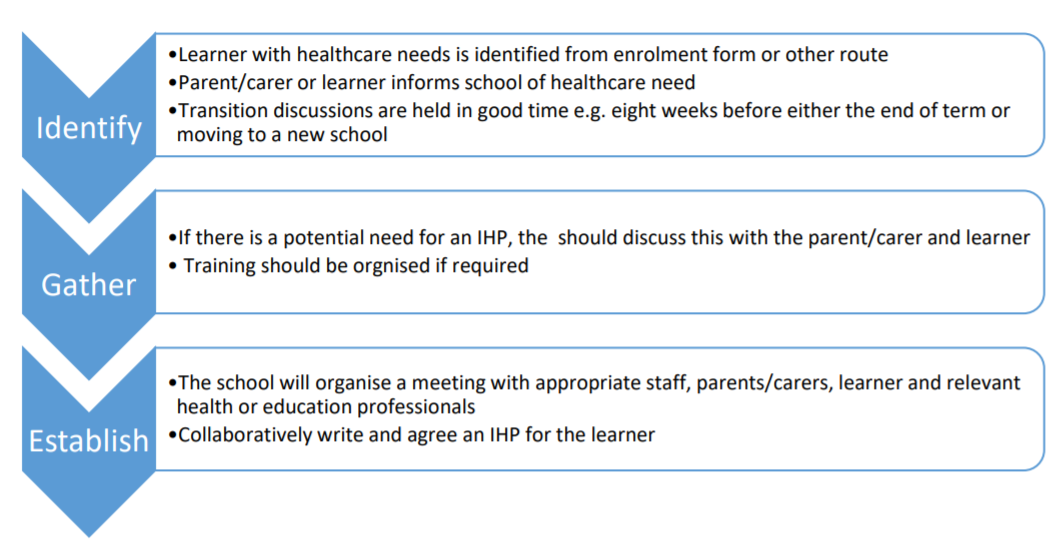 16.1 Rolau a chyfrifoldebau wrth lunio a rheoli CGIU a) Nid oes yn rhaid i Gynlluniau Gofal Iechyd Unigol fod yn gymhleth ond dylent esbonio sut gellir diwallu anghenion y dysgwr. Dylai Cynllun Gofal Iechyd Unigol fod ar gael i bawb sydd arnynt angen cyfeirio ato, gan gynnal y lefelau angenrheidiol o breifatrwydd ar yr un pryd. Dylai pob cynllun gynnwys y wybodaeth a chamau gweithredu allweddol sydd eu hangen er mwyn cefnogi’r dysgwr yn effeithiol. b) Rhaid i weithiwr iechyd proffesiynol gymryd rôl arweiniol wrth ysgrifennu CGIU; gallai hyn fod yn nyrs ysgol, nyrs arbenigol, ymwelydd iechyd neu ymgynghorydd meddygol iechyd anghenion arbennig. Eu gwybodaeth o’r cyflwr, meddyginiaeth, gweithdrefnau argyfwng a’r dysgwr sydd bennaf. Wrth ei gwblhau dylid cynnwys: Y dysgwr (lle’n bosibl); Y rhiant/gofalwr; Mewnbwn neu wybodaeth o’r ysgol flaenorol; Gweithwyr gofal iechyd proffesiynol priodol; Gweithwyr gofal cymdeithasol proffesiynol;Yr unigolyn y dirprwywyd y cyfrifoldeb am anghenion gofal iechyd iddo/iddi ar draws yr ysgol; Athrawon a staff cymorth, gann cynnwys staff arlwyo, os oes angen; Unrhyw unigolion sydd â rolau perthnasol fel cydlynydd cymorth cyntaf, swyddog llesiant a chydlynydd anghenion addysgol arbennig;Staff yr ysgol sydd wedi cytuno i weinyddu meddyginiaeth neu wedi eu hyfforddi mewn gweithdrefnau argyfwng.16.2 Gall Cynllun Gofal Iechyd Unigol (CGIU) gynnwys: Y cyflwr meddygol: ei sbardunau, arwyddion, symptomau a thriniaethau a sut y caiff ei reoli o ddydd i ddydd, yn enwedig yn ystod oriau ysgol; Anghenion y dysgwr: yn cynnwys meddyginiaeth (dos, sgil effeithiau a gofynion o ran storio) a thriniaethau eraill; amser; cyfleusterau; cyfarpar; profi; mynediad i fwyd a diod lle caiff hyn ei ddefnyddio i reoli eu cyflwr; anghenion dietegol; a materiopn amgylcheddol e.e. coridorau llawn, amser teithio rhwng gwersi; Cefnogaeth benodol i anghenion addysgol, cymdeithasol ac emosiynol y dysgwr; Y lefel o gefnogaeth sydd ei hanegn (bydd rhai dysgwyr yn medru cymryd cyfrifoldeb ar gyfer eu hanghenion gofal iechyd eu hunain) gan gynnwys mewn argyfwng; Pwy fydd yn rhoi’r gefnogaeth, eu hanghenion hyfforddiant a disgwyliadau eu rôl;Pwy yn yr ysgol y mae’n rhaid iddynt fod yn ymwybodol o anghenion gofal iechyd y dysgwr a’r gefnogaeth sydd ei angen arnynt; Protocol ar gyfer cyfnewid gwybodaeth rhwng addysg ac iechyd (lle bo angen); Caniatâd ysgrifenedig gan rieni/gofalwyr a’r Pennaeth ar gyfer gweinyddu meddyginiaethau gan staff heu hunanweinyddiad gan y dysgwr yn ystod oriau ysgol; Mae angen trefniadau neu weithdrefnau ar wahân ar gyfer teithiau ysgol neu weithgareddau ysgol eraill y tu allan i amserlen arferol yr ysgol a fydd yn sicrhau y gall y dysgwr gymryd rhan e.e. asesiadau risg; Lle bo rhiant/dysgwr neu ddysgwr yn codi mater o gyfrinachedd dylid ymddiried yr unigolion dynodedig â gwybodaeth am gyflwr y plentyn;Cludiant o’r cartref i’r ysgol – cyfrifoldeb yr awdurdod lleol yw hwn; Gweithdrefnau Argyfwng gan gynnwys pwy i gysylltu â hwy, a threfniadau amodoldeb. Efallai bydd gan rai dysgwyr gynllun gofal iechyd argyfwng a baratowyd gan eu clinigwr arweiniol y gellid ei ddefnyddio wrth ddatblygu’r cynllun angen gofal iechyd; Datganiad effaith a luniwyd ar y cyd gan weithwyr gofal iechyd proffesiynol ac athro ar sut y mae cyflwr gofal iechyd y dysgwr a/neu driniaethau’n effeithio eu dysgu a pha gamau sydd eu hangen i liniaru’r effeithiau hyn; a  Dyddiad adolygu a) os oes angen adolygu’r cynllun, dylai’r ysgol a’r gweithwyr iechyd proffesiynol gyfarfod â’r rhieni/gofalwyr a chynllun newydd a ysgrifenwyd ac a lofnodwyd gan bob parti. b) Dylai’r cynllun hefyd fod ar gael i’r holl staff sydd mewn cysylltiad â’r dysgwr. c) Os yw cyflwr y dysgwr yn un dirywiol neu’n bygwth bywyd, dylai’r cynllun adlewyrchu’r anghenion gofal iechyd ychwanegol hyn a dylai roi digon o wybodaeth i staff yr ysgol. Dylai’r cynllun gynnwys manylion am y cyflwr, beth i’w wneud a phwy i gysylltu â hwy mewn argyfwng. Bydd angen adolygiadau yn amlach ar gyfer y rheiny â chyflyrau sy’n dibynnu’n dechnolegol neu sy’n rhai sy’n cyfyngu ar fywyd o bosibl. d) Yn y rhan fwyaf o achosion, yn enwedig mewn perthynas â salwch tymor byr, er enghraifft pan roddir cwrs o wrthfiotigau, efallai na fydd angen Cynllun Gofal Iechyd Unigol manwl. Mewn amgylchiadau o’r fath gall fod yn ddigonol i gofnodi enw’r feddyginiaeth, y dos, amser gweinyddu’r feddyginiaeth ac unrhyw sgil effeithiau posibl. Dylai’r dysgwr (lle bo’n briodol), y rhieni/gofalwyr a’r ysgol gadarnhau’r gweithdrefnau hyn yn ysgrifenedig ar y cyd. 16.3 Cydlynnu gwybodaeth gyda gweithiwr gofal iechyd proffesiynol, y dysgwr a’r rhieni Mae’r ffordd y caiff anghenion gofal iechyd dysgwr eu rhannu â gweithwyr cymdeithasol a gofal iechyd proffesiynol yn dibynnu ar eu gofynion a’r math o ysgol. Dylai’r Cynllun Gofal Iechyd Unigol esbonio sut caiff gwybodaeth ei rhannu a phwy fydd yn gwneud hyn. Gall yr unigolyn fod yn bwynt cyswllt cyntaf ar gyfer rhieni a staff a byddai’n cysylltu ag asiantaethau allanol. 16.4 CyfrinacheddMae’n bwysig bod staff perthnasol (gan gynnwys staff dros dro) yn ymwybodol o anghenion gofal iechyd eu dysgwyr, gan gynnwys newidiadau i Gynlluniau Gofal Iechyd Unigol. Bydd Cynlluniau Gofal Iechyd Unigol yn debygol o gynnwys gwybodaeth sensitif neu gyfrinachol. Rhaid i drefniadau rhannu a storio gwybodaeth gydymffurfio â’r rheoliadau diogelu data  ac nid ydynt yn torri hawiau preifatrwydd na ddyletswydd hyder i’r unigolion.   16.5 Rôl y dysgwr i reoli eu hanghenion gofal iechyd eu hunain a) Dylai dysgwyr sy’n gymwys i wneud hynny gael eu hannog i gymryd cyfrifoldeb am reoli eu meddyginiaethau a’u gweithdrefnau. Dylai hyn gael ei adlewyrchu yng Nghynllun Gofal Iechyd Unigol y dysgwr. b) Lle bo’n bosibl, dylid caniatáu i ddysgwyr gario eu meddyginiaeth a’u dyfeisiau perthnasol eu hunain, neu sicrhau eu bod yn gallu cael gafael ar eu meddyginiaeth yn gyflym. Bydd angen lefel priodol o oruchwyliaeth ar rai dysgwyr. c) Os bydd dysgwr yn gwrthod cymryd ei feddyginiaeth neu gyflawni gweithdrefn angenrheidiol, ni ddylai staff eu gorfodi i wneud hynny, ond dylid dilyn trefniadau diffiniedig y lleoliad, a gytunwyd yn y Cynllun Gofal Iechyd Unigol. Dylid rhoi gwybod i rieni cyn gynted â phosibl er mwyn ystyried trefniant arall a dylid gofyn am gyngor iechyd lle bo’n briodol. 17. Arfer annerbyniol Nid yw’n arfer derbyniol i: Atal dysgwyr rhag mynychu lleoliad addysg oherwydd eu gofynion gofal iechyd, oni bai y byddai’r ffaith eu bod yn mynychu’r lleoliad yn debygol o achosi niwed i’r dysgwr neu eraill;Atal dysgwyr rhag cael gafael ar eu mewnanadlwyr neu feddyginiaeth arall, a’u hatal rhag cymryd eu meddyginiaeth pan a lle bo’r angen; Rhagdybio bod angen yr un driniaeth ar bob dysgwr sydd â’r un cyflwr; Anwybyddu barn y dysgwr neu ei rieni/gofalwr, neu anwybyddu tystiolaeth neu farn gofal iechyd;Anfon dysgwyr sydd ag anghenion gofal iechyd adref yn aml neu eu hatal rhag aros ar gyfer gweithgareddau arferol, gan gynnwys cinio, oni bai fod hyn wedi’i nodi’n benodol yn eu Cynllun Gofal Iechyd Unigol ;Anfon dysgwr sy’n cael ei daro’n wael neu sydd arno angen cymorth I’r swyddfa neu ystafell feddygol neu brif swyddfa ar ei ben ei hun neu gyda rhywun nad yw’n gallu ei fonitro’n gywir;Cosbi dysgwr am ei record presenoldeb os yw’r absenoldeb yn gysylltiedig â’i gyflwr meddygol e.e. apwyntiadau ysbyty;Atal dysgwyr rhag yfed, bwyta neu fynd i’r toiled neu gael unrhyw egwyl arall pryd bynnag y bydd eu hangen er mwyn rheoli eu hanghenion gofal iechyd yn effeithiol Ei gwneud yn ofynnol i rieni/gofalwyr, neu wneud iddynt deimlo bod rhwymedigaeth arnynt, i fynychu’r lleoliad addysg, taith neu unrhyw weithgaredd arall oddi ar y safle er mwyn gweinyddu meddyginiaeth neu ddarparu cymorth gofal iechyd i’r dysgwr, gan gynnwys materion yn ymwneud â mynd i’r toiled; Atal neu greu rhwystrau diangen sy’n golygu na all dysgwr gymryd rhan mewn unrhyw agwedd ar ei addysg, gan gynnwys teithiau, e.e. drwy ei wneud yn ofynnol i’r rhiant/gofalwr ddod gyda’r dysgwr; Gofyn i ddysgwr adael yr ystafell ddosbarth neu weithgaredd os oes arno angen gweinyddu meddyginiaeth nad yw’n bersonol neu fwyta bwyd yn unol â’i anghenion iechyd;Disgwyl neu achosi rhiant’gofalwr i roi’r gorau i’w waith neu ymrwymiadau eraill oherwydd bod y lleoliad addysg yn methu â chefnogi anghenion gofal iechyd y dysgwr; Gofyn am addasiadau neu amser ychwanegol ar gyfer dysgwr yn ddiweddarach. Dylid gwneud cais am y rhain mewn da bryd. Dylid hefyd rhoi ystyriaeth i addasiadau neu amser ychwanegol sydd eu hangen mewn ffug arholiadau neu brofion eraill Gweler yr adran ‘Arfer Annerbyniol’ yng nghanllawiau statudol llywodraeth Cymru, ‘cefnogi Dysgwyr ag Anghenion Gofal Iechyd’.             THE SCHOOL AT THE HEART OF WALES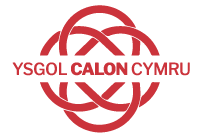 Dyddiad MabwysiaduLlofnod y PennaethLlofnod Cadeirydd y LlywodraethwyrDyddiad AdolyguCampws Llanfair-ym-MualltFfordd y Coleg, Llanfair-ym-Muallt, Powys, LD2 3BWFfôn: 01982 553 292Campws Llandrindod Ffordd y Dyffryn, Llandrindod, Powys, LD1 6AWFfôn: 01597 822 992